Al Dirigente Scolastico IC Terranova da SibariAl Referente DSA d’IstitutoOggetto: segnalazione di persistenti difficoltà di apprendimentoL’alunno______________________________, frequentante la classe____ sez. ___ del plesso di scuola primaria/secondaria di I grado (cancellare la voce che non interessa)____________________, delle cui difficoltà è stata data comunicazione alla famiglia nei colloqui intercorsi nelle date_____________________ nonostante le attività didattiche specifiche di potenziamento e recupero, presenta in modo persistente le seguenti difficoltà: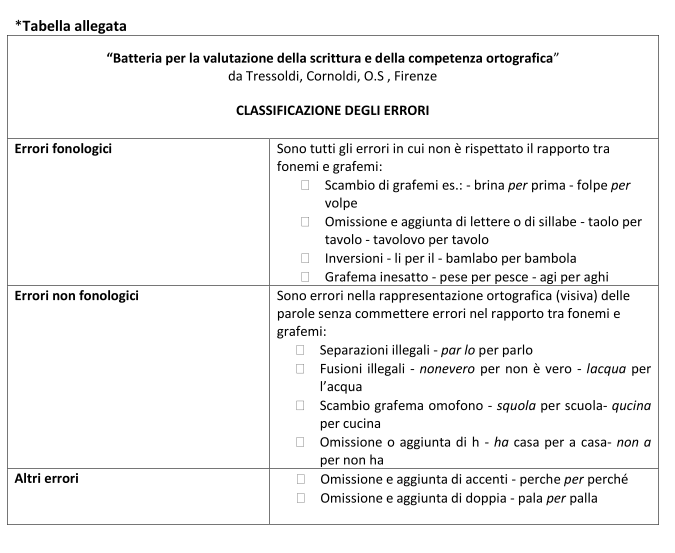 Si ritiene opportuno sottolineare che l’alunno presenta i seguenti punti di forza:Si specifica che nel periodo____________________________________ sono stati attivati i seguenti percorsi didattici per il recupero delle difficoltà:Cosenza______________   Il/la docente di classe_________________________         ____________________________     ____________________Difficoltà *Per una classificazione degli errori, si fa riferimento alla “Batteria per la valutazione della scrittura e della competenza ortografica”- (da Tressoldi, Cornoldi, O.S , Firenze) la cui tabella si allegaProblematiche relative alla competenza metafonologica  Problematiche nell’espressione linguistica orale  Scrittura preconvenzionale  Scrittura sillabica  Scrittura alfabetica non automatizzata con presenza persistente di questi errori fonologici: Scambio di suoni  Inserzioni Riduzione di gruppi consonantici Omissioni   Errori ortografici persistenti (grafemi inesatti o incompleti es. gnia/gna gla/glia; Scambio di grafemi es. gna/glia; Eccezioni es. cie/ce,scie/sce...) Errori di omissione/aggiunta di doppie Errori di omissione e aggiunta di accento Omissione/aggiunta di apostrofo Errata trascrizione delle regole ortografiche (es. maiuscole...) Errori di omofoni non omografi (indicare quali.....................) Errori sintattici (uso dell’h) Errori nella segmentazione delle frasi in parole (scrive parole attaccate....................................................) Difficoltà nella produzione scritta autonoma (lessico; grammatica; struttura del testo; adeguatezza della comunicazione...) Errori disgrafici (instabilità del carattere es. BamBOLA; irregolarità nelle legature delle lettere; specularità delle lettere; variazione altezza delle lettere; lettere fluttuanti; spazi insufficienti tra le parole...) Lentezza nella scrittura Lentezza nella lettura Errori nella lettura (spostamento di accenti; omissioni di sillaba, parola, riga, scambio di lettere simili: t/f; m/n; d/b; a/e; p/q) Difficoltà nella comprensione del testo      Difficoltà nell’area del numero (giudizio di numerosità; acquisizione verbale della sequenza numerica; enumerazione; rappresentazione digitale del numero; comprensione e produzione sintattica dei numeri) Difficoltà nell’area del calcolo (somme e sottrazioni entro il venti con il supporto di materiale; somme e sottrazioni entro il venti con uso delle dita; memorizzazione dei fatti aritmetici, operazioni scritte; errori nelle procedure di calcolo; errori di incolonnamento;) Difficoltà nella soluzione di problemiDifficoltà nella memorizzazione e nel recupero di sequenze (filastrocche, poesie, giorni della settimana, mesi dell’anno, stagioni...) Difficoltà nell’analisi grammaticale e logica Difficoltà nella lingua straniera AltroPunti di forza dell’alunno……………………………………………………………………….……………………………………………………………………..……………………………………………………………………………………………………………………………………………..………………………………………………………………………..………………………………………………………………………..………………………………………………………………………….Scrittura – Lettura …………………………………………………………………………….……………………………………………………………………………Metafolologia globale………………………………………………………………………….……………………………………………………………………………..Metafonologia analitica………………………………………………………………………….……………………………………………………………………………..Linguaggio………………………………………………………………………….……………………………………………………………………………..Calcolo………………………………………………………………………….……………………………………………………………………………..Modalità di effettuazioneAll’interno della classe, fasi di lavoro individuale ………………………………………………………………………………………………  Nei laboratori linguistico fonologici in piccoli gruppi, lavoro a coppie ……………………………………………………………………………………………… Nelle attività di recupero e potenziamento delle proposte didattiche personalizzandole.Tempi: frequenza e durataGiornalmente (per quanto tempo ogni giorno) ……………………………………………………………………………………………… Settimanalmente (quante volte alla settimana) ……………………………………………………………………………………………… In quale periodo ..................................................................................................Materiale utilizzatoschede tratte da (indicare bibliografia) ………………………………………………………………………………………… schede preparate dal docente  materiale manipolabile (matrici sillabiche, carte gioco con i suoni, personaggi per la scansione e fusione sillabica e fonemica delle parole; uso di immagini, colori sillabiere; alfabetiere personalizzato con isomorfismi schemi con le parole con le doppie linea dei numeri; numeri in colore; tabelle delle formule geometriche... software specifici (indicare quali) …………………………………………………………………………………………. uso della LIM/ PCAttività di recupero e potenziamentoGiochi metafonologici: Identificazione e ricerca di parole in rima Scansione sillabica di parole Fusione di sillabe per formare parole Scansione fonemica di parole Fusione di fonemi per formare parole Eliminazione di sillabe iniziali, finali ed intermedie e all’interno delle parole Eliminazione di fonemi iniziali di parolaAttività per automatizzazione fase alfabetica della scrittura e lettura:  Sequenza seguita nella presentazione delle parole: Parole bisillabe piane CVCV Parole trisillabe piane CVCVCV Parole bisillabe con nesso biconsonantico divisibile CVC-CV Parole bisillabe con nesso biconsonantico non divisibile CCV-CV     CV-CCV Parole trisillabe con le stesse caratteristicheAttività per il potenziamento lessicale-ortografico …………………………………………………………………………………………………….Attività per l’area del calcolo processi di conteggio processi lessicali; processi semantici; processi sintattici; calcolo a mente;  calcolo scrittoStrategie didattiche utilizzateUso dello stampato maiuscolo Metodo Fono- Sillabico Metodo Sillabico Didattica metacognitiva Didattica strategica (insegnamento strategie di calcolo a mente; utilizzo di griglie per scrivere i numeri...) Altro ...........................................................................Strumenti valutativi usatiOsservazione sistematicaCompilazione griglie di osservazioneRisultati di percorso di rilevazione precoce di difficoltà effettuati a livello di istituzione scolasticaStrumenti di rilevazione precoce standardizzati e scientificamente validati (indicare quali)